09.01.2020П О Л О Ж Е Н И Е о проведении Всемирного конкурса рисунков, посвященного    Международному дню мигрирующих рыб 2020Всемирный конкурс рисунков, посвященный Международному дню мигрирующих рыб 2020 (далее – Конкурс), проводятся с целью привлечения внимания педагогов и учащихся к важности и ценности сохранения мигрирующих рыб, пресноводных и морских экосистем и свободно текущих рек. На рисунках должен быть изображен один из 3 видов мигрирующих рыб:             кета (Chum salmon), таймень (Taimen) или осетр (Sturgeon).1. Общая информацияПроведение Конкурса приурочено к празднованию Всемирного дня мигрирующих рыб 16 мая 2020 года. Это глобальный праздник, призванный повысить осведомленность людей о важности свободных рек и мигрирующих рыб.  Мигрирующие рыбы, такие как кета, таймень, осетр, а также миллионы людей по всему миру зависят от рек, таких как Амур и его притоки. К сожалению, эти важнейшие водные артерии находятся под угрозой строительства плотин, чрезмерного вылова рыбы и загрязнения. В бассейне Амура обитает свыше 120 видов пресноводных рыб, в том числе шесть видов мигрирующих лососей и лососеобразных, два вида осетровых рыб. В России два крупных притока Амура – Зея и Бурея - уже зарегулированы гигантскими ГЭС, несколько крупных плотин возведено в Китае на Сунгари. Речная сеть - это дом для рыб, существование которых зависит от состояния рек, их гидрологического режима. Мигрирующие рыбы нуждаются в свободном перемещении в пределах речного бассейна.2. Задачи2.1. Активизировать деятельность образовательных организаций по привлечению учащихся к изучению и сохранению мигрирующих рыб;2.2. Повысить уровень знаний учащихся о важности сохранения мигрирующих рыб и мест их обитания;2.3. Создать условия для творческого самовыражения учащихся.3. Участники3.1. Учащиеся, воспитанники образовательных организаций, организаций дополнительного образования, художественных школ и изостудий.3.2. Рисунки будут оцениваться в трех возрастных категориях: дошкольники, школьники до 12 лет и школьники старше 12 лет.4. Сроки проведения	4.1. Первый этап Конкурса проводится с 15 января по 2 марта 2020 года в Зейском заповеднике.4.2. Далее 6 лучших работ направляются организаторами первого этапа                                            с 11 по 20 марта 2020 года в Амурский филиал Всемирного фонда дикой природы (WWF России).  4.3. Лучшие детские рисунки примут участие во Всемирном этапе конкурса                         (FISH MIGRATION ART AWARD – 2020) с 31 марта по 16 мая 2020 г.. Всемирный этап конкурса осуществляет природоохранная организация «Wildlife Forever» и Всемирный фонд мигрирующих рыб (World Fish Migration Foundation).5. Требования к оформлению работ	5.1. В конкурсных работах могут быть представлены изображения только кеты, тайменя или осетра - их красота и уникальность, жизненный цикл, рыбы в естественной среде обитания, угрозы на пути к нересту, брачные «игры» и пр.	5.2. Работы оцениваются по следующим критериям: соответствие теме Конкурса, выразительность, оригинальность, самостоятельность исполнения, владение техникой и материалом.5.3. Размер листа рисунка – 21х27 см. (формат А4). Не принимаются рисунки в электронном виде.5.4. Рисунок должен быть горизонтальным.5.5. Рисунок должен быть оригинальный (не копией с чужой работы);5.6. К участию допускаются только индивидуальные работы.	5.7. Предоставленные на Конкурс работы не возвращаются! 	5.8. К каждой работе должна быть приложена заполненная этикетка на участие в конкурсе по форме (см. приложение 1). Этикетка прикрепляется с обратной стороны на клей – карандаш (за уголки)	5.9. На лицевой стороне рисунка не должно быть никаких подписей, надписей или повреждений.6. Подведение итогов и награждение	6.1. Торжественное награждение победителей первого этапа Конкурса будет приурочено к празднованию Всемирного дня мигрирующих рыб и состоится в мае 2020 года, о чем организаторы сообщат дополнительно победителям. 	6.2. Победители первого этапа Конкурса награждаются дипломами и призами от Всемирного фонда дикой природы (WWF России). 	6.3. Победители всемирного этапа Конкурса (FISH MIGRATION ART AWARD – 2020) объявляются во Всемирный день мигрирующих рыб 16 мая 2020.Контакты:Стаброва Наталья Николаевна, методист по экологическому просвещениюТел. сот.  8 914 566 58 57stabr78@yandex.ruПриложение 1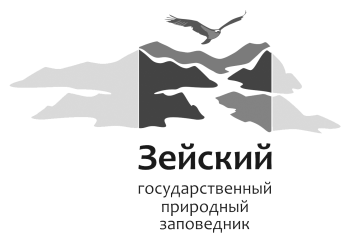 ФГБУ «ЗЕЙСКИЙ ГОСУДАРСТВЕННЫЙ ПРИРОДНЫЙ ЗАПОВЕДНИК»ФГБУ «ЗЕЙСКИЙ ГОСУДАРСТВЕННЫЙ ПРИРОДНЫЙ ЗАПОВЕДНИК»тел/факс (41658)2-17-53 (канцелярия заповедника)E-mail: ecopros@mail.ru. Зея Амурской обл.ул.Строительная, 71 ЗаповедникНазвание работыВид рыбыФИО автора работыВозраст Электронная почта и телефон автора работы (родителей)Образовательное учреждениеНаселенный пунктПедагог (если есть)Электронная почта и телефон педагога